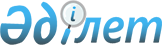 Об утверждении бюджета сельского округа Бике Мамлютского района Северо-Казахстанской области на 2023-2025 годыРешение маслихата Мамлютского района Северо-Казахстанской области от 29 декабря 2022 года № 32/10.
      Сноска. Вводится в действие с 01.01.2023 в соответствии с пунктом 6 настоящего решения.
      В соответствии статьи 9-1, пунктом 2 статьи 75 Бюджетного кодекса Республики Казахстан, пунктом 2-7 статьи 6 Закона Республики Казахстан "О местном государственном управлении и самоуправлении в Республике Казахстан" маслихат Мамлютского района Северо-Казахстанской области РЕШИЛ:
      1. Утвердить бюджет сельского округа Бике Мамлютского района Северо-Казахстанской области на 2023-2025 годы согласно приложениям 1, 2 и 3 соответственно к настоящему решению, в том числе на 2023 год в следующих объемах:
      1) доходы – 45138 тысяч тенге,
      налоговые поступления – 1704 тысяч тенге;
      неналоговые поступления – 0 тысяч тенге;
      поступления от продажи основного капитала – 500 тысяч тенге;
      поступления трансфертов – 42934 тысяч тенге;
      2) затраты – 45138 тысяч тенге;
      3) чистое бюджетное кредитование -0 тысяч тенге;
      бюджетные кредиты - 0 тысяч тенге;
      погашение бюджетных кредитов -0 тысяч тенге;
      4) сальдо по операциям с финансовыми активами – 0 тысяч тенге;
      приобретение финансовых активов – 0 тысяч тенге;
      поступление от продажи финансовых активов государства – 0 тысяч тенге;
      5) дефицит (профицит) бюджета – 0 тысяч тенге;
      6) финансирование дефицита (использование профицита) бюджета – 0 тысяч тенге;
      поступление займов -0 тысяч тенге,
      погашения займов -0 тысяч тенге,
      используемые остатки бюджетных средств – 0 тысяч тенге.
      Сноска. Пункт 1 в редакции решения маслихата Мамлютского района Северо-Казахстанской области от 27.11.2023 № 13/7 (вводится в действие с 01.01.2023).


      2. Установить, что доходы бюджета сельского округа на 2023 год формируются в соответствии с Бюджетным кодексом Республики Казахстан за счет следующих налоговых поступлений:
      1) индивидуальный подоходный налог по доходам, подлежащим обложению самостоятельно физическими лицами, у которых на территории села расположено заявленное при постановке на регистрационный учет в органе государственных доходов:
      место нахождения – для индивидуального предпринимателя, частного нотариуса, частного судебного исполнителя, адвоката, профессионального медиатора;
      место жительства – для остальных физических лиц;
      2) налог на имущество физических лиц по объектам обложения данным налогом, находящимся на территории села, сельского округа;
      3) земельный налог на земли населенных пунктов с физических и юридических лиц по земельным участкам, находящимся на территории села;
      3-1) единый земельный налог;
      4) налог на транспортные средства:
      с физических лиц, место жительства которых находится на территории села;
      с юридических лиц, место нахождения которых, указываемое в их учредительных документах, располагается на территории села;
      4-1) плата за пользование земельными участками;
      5) плата за размещение наружной (визуальной) рекламы:
      на открытом пространстве за пределами помещений в селе;
      в полосе отвода автомобильных дорог общего пользования, проходящих через территории села, сельского округа;
      на открытом пространстве за пределами помещений вне населенных пунктов и вне полосы отвода автомобильных дорог общего пользования.
      3. Установить, что доходы бюджета сельского округа формируется за счет следующих неналоговых поступлений:
      1) штрафы, налагаемые акимами сельских округов за административные правонарушения;
      2) добровольные сборы физических и юридических лиц;
      3) доходы от коммунальной собственности села, сельского округа (коммунальной собственности местного самоуправления):
      поступления части чистого дохода коммунальных государственных предприятий, созданных по решению аппарата акима сельского округа;
      доходы на доли участия в юридических лицах, находящиеся в коммунальной собственности села, сельского округа (коммунальной собственности местного самоуправления);
      доходы от аренды имущества коммунальной собственности села, сельского округа (коммунальной собственности местного самоуправления);
      другие доходы от коммунальной собственности села, сельского округа (коммунальной собственности местного самоуправления);
      4) другие неналоговые поступления в бюджет сельского округа.
      4. Установить, что доходы бюджета сельского округа формируются за счет следующих поступлений от продажи основного капитала:
      1) деньги от продажи государственного имущества, закрепленного за государственными учреждениями, финансируемыми из бюджетов сельского округа;
      2) поступления от продажи земельных участков, за исключением поступлений от продажи земельных участков сельскохозяйственного назначения;
      3) плата за продажу права аренды земельных участков.
      5. Учесть в бюджете сельского округа на 2023 год субвенцию передаваемого из выше стоящего бюджета в сумме 4043 тысячи тенге и целевые текущие трансферты в сумме 40871,1 тысячи тенге.
      Сноска. Пункт 5 в редакции решения маслихата Мамлютского района Северо-Казахстанской области от 27.11.2023 № 13/7 (вводится в действие с 01.01.2023).


      6. Настоящее решение вводится в действие с 1 января 2023 года. Бюджет сельского округа Бике Мамлютского района Северо-Казахстанской области на 2023 год
      Сноска. Приложение 1 в редакции решения маслихата Мамлютского района Северо-Казахстанской области от 27.11.2023 № 13/7 (вводится в действие с 01.01.2023). Бюджет сельского округа Бике Мамлютского района Северо-Казахстанской области на 2024 год Бюджет сельского округа Бике Мамлютского района Северо-Казахстанской области на 2025 год
					© 2012. РГП на ПХВ «Институт законодательства и правовой информации Республики Казахстан» Министерства юстиции Республики Казахстан
				
      Секретарь маслихата Мамлютского районаСеверо-Казахстанской области 

Р. Нурмуканова
Приложение 1к решению маслихатаМамлютского районаСеверо-Казахстанской областиот 29 декабря 2022 года № 32/10
Категория
Категория
Категория
Категория
Категория
Категория
Наименование
Сумма, тысяч тенге
Класс
Класс
Класс
Наименование
Сумма, тысяч тенге
Подкласс
Наименование
Сумма, тысяч тенге
1
2
2
3
4
5
1) Доходы
47228,1
1
Налоговые поступления
1506,2
01
01
 Подоходный налог
105,6
2
Индивидуальный подоходный налог
105,6
04
04
Налоги на собственность
1379,9
1
Налоги на имущество
75,4
3
Земельный налог
3,4
4
Налог на транспортные средства 
1017,8
5
Единый земельный налог
283,3
05
05
Внутренние налоги на товары, работы и услуги
20,7
3
Поступления за использование природных и других ресурсов
20,7
2
Неналоговые поступления
331,4
01
01
Доходы от государственной собственности
5,0
5
Доходы от аренды имущества коммунальной собственности города районного значения, села, поселка, сельского округа
5,0
06
06
Прочие неналоговые поступления
326,4
1
Другие неналоговые поступления в местный бюджет, за исключением поступлений в Фонд поддержки инфраструктуры образования
326,4
3
Поступления от продажи основного капитала
366,4
03
03
Продажа земли и не материальных активов
366,4
1
Продажа земли
20,2
2
Продажа нематериальных активов
346,2
4
Поступления трансфертов
45024,1
02
02
Трансферты из вышестоящих органов государственного управления
45024,1
3
Трансферты из районного (города областного значения) бюджета
45024,1
Функциональная группа
Функциональная группа
Функциональная группа
Функциональная группа
Функциональная группа
Функциональная группа
Наименование
Сумма, тысяч тенге
Функциональная подгруппа
Функциональная подгруппа
Функциональная подгруппа
Функциональная подгруппа
Функциональная подгруппа
Наименование
Сумма, тысяч тенге
Администратор бюджетных программ
Администратор бюджетных программ
Наименование
Сумма, тысяч тенге
Программа
Наименование
Сумма, тысяч тенге
1
2
2
2
3
4
5
6
2) Затраты
47228,8
01
Государственные услуги общего характера
31009,1
01
01
01
Представительные, исполнительные и другие органы, выполняющие общие функции государственного управления
31009,1
124
Аппарат акима города районного значения, села, поселка,сельского округа
31009,1
001
Услуги по обеспечению деятельности акима города районного значения, села, поселка, сельского округа
26317
032
Капитальные расходы подведомственных государственных учреждений и организаии
4692,1
07
Жилищно-коммунальное хозяйство
3181,3
03
03
03
Благоустройство населенных пунктов
3181,3
124
Аппарат акима города районного значения, села, поселка, сельского округа
3181,3
008
Освещение улиц в населенных пунктах
1208,4
009
Обеспечение санитарии населенных пунктов
892,9
011
Благоустройство и озеление населенных пунктов
1080
08
Культура, спорт, туризм и информационное пространство 
11096
01
01
01
Деятельность в области культуры
11 096
124
Аппарат акима города районного значения, села, поселка, сельского округа
11 096
006
Поддержка культурно-досуговой работы на местном уровне 
11 096
12
Транспорт и коммуникации
392,9
01
01
01
Автомобильный транспорт
392,9
124
Аппарат акима города районного значения, села, поселка, сельского округа
392,9
013
Обеспечение функционирования автомобильных дорог в городах районного значения, селах, поселках, сельских округах
392,9
13
Прочие
1 548,8
09
09
09
Прочие
1 548,8
124
Аппарат акима города районного значения, села, поселка, сельского округа
1 548,8
040
Реализация мероприятий для решения вопросов обустройства населенных пунктов в реализацию мер по содействию экономическому развитию регионов в рамках Государственной программы развития регионов до 2025 года
1 548,8
15
Трансферты
0,7
01
01
01
Трансферты
0,7
124
Аппарат акима города районного значения, села, поселка, сельского округа
0,7
048
Возврат неиспользованных (недоиспользованных) целевых трансфертов
0,7
3) Чистое бюджетное кредитование
0
Бюджетные кредиты
0
5
Погашение бюджетных кредитов
0
4) Сальдо по операциям с финансовыми активами
0
Приобретение финансовых активов
0
 6
Поступления от продажи финансовых активов государства
0
5) Дефицит (профицит) бюджета
-0,7
6) Финансирование дефицита (использование профицита ) бюджета
0,7
7
Поступления займов
0
16
Погашение займов
0
01
01
01
Погашение займов
0
Категория
Категория
Категория
Категория
Категория
Категория
Наименование
Сумма, тысяч тенге
Класс
Класс
Наименование
Сумма, тысяч тенге
Подкласс
Наименование
Сумма, тысяч тенге
8 
Используемые остатки бюджетных средств
0,7
01
Остатки бюджетных средств
0,7
1
Свободные остатки бюджетных средств
0,7Приложение 2к решению маслихатаМамлютского районаСеверо-Казахстанской областиот 29 декабря 2022 года № 32/10
Категория
Категория
Категория
Категория
Категория
Категория
Наименование
Сумма, тысяч тенге
Класс
Класс
Класс
Наименование
Сумма, тысяч тенге
Подкласс
Наименование
Сумма, тысяч тенге
1
2
2
3
4
5
1) Доходы
45903
1
Налоговые поступления
4363
01
01
 Подоходный налог
2213
2
Индивидуальный подоходный налог
2213
04
04
Налоги на собственность
2146
1
Налоги на имущество
101
3
Земельный налог
53
4
Налог на транспортные средства 
735
5
Единый земельный налог
1 257
05
05
Внутренние налоги на товары, работы и услуги
4
3
Поступления за использование природных и других ресурсов
4
3
Поступления от продажи основного капитала
522
03
03
Продажа земли и не материальных активов
522
1
Продажа земли
522
4
Поступления трансфертов
41018
02
02
Трансферты из вышестоящих органов государственного управления
41018
3
Трансферты из районного (города областного значения) бюджета
41018
Функциональная группа
Функциональная группа
Функциональная группа
Функциональная группа
Функциональная группа
Функциональная группа
Наименование
Сумма, тысяч тенге
Функциональная подгруппа
Функциональная подгруппа
Функциональная подгруппа
Функциональная подгруппа
Функциональная подгруппа
Наименование
Сумма, тысяч тенге
Администратор бюджетных программ
Администратор бюджетных программ
Наименование
Сумма, тысяч тенге
Программа
Наименование
Сумма, тысяч тенге
1
2
2
2
3
4
5
6
2) Затраты
45 903
01
Государственные услуги общего характера
29 003
01
01
01
Представительные, исполнительные и другие органы, выполняющие общие функции государственного управления
29 003
124
Аппарат акима города районного значения, села, поселка,сельского округа
29 003
001
Услуги по обеспечению деятельности акима города районного значения, села, поселка, сельского округа
29 003
032
Капитальные расходы подведомственных государственных учреждений и организаии
0
07
Жилищно-коммунальное хозяйство
2 756
03
03
03
Благоустройство населенных пунктов
2 756
124
Аппарат акима города районного значения, села, поселка, сельского округа
2 756
008
Освещение улиц в населенных пунктах
1347
009
Обеспечение санитарии населенных пунктов
1 409
08
Культура, спорт, туризм и информационное пространство 
11 204
01
01
01
Деятельность в области культуры
11 204
124
Аппарат акима города районного значения, села, поселка, сельского округа
11 204
006
Поддержка культурно-досуговой работы на местном уровне 
11 204
12
Транспорт и коммуникации
620
01
01
01
Автомобильный транспорт
620
124
Аппарат акима города районного значения, села, поселка, сельского округа
620
013
Обеспечение функционирования автомобильных дорог в городах районного значения, селах, поселках, сельских округах
620
13
Прочие
2 320
09
09
09
Прочие
2 320
124
Аппарат акима города районного значения, села, поселка, сельского округа
2 320
040
Реализация мероприятий для решения вопросов обустройства населенных пунктов в реализацию мер по содействию экономическому развитию регионов в рамках Государственной программы развития регионов до 2025 года
2 320
15
Трансферты
0
01
01
01
Трансферты
0
124
Аппарат акима города районного значения, села, поселка, сельского округа
0
048
Возврат неиспользованных (недоиспользованных) целевых трансфертов
0
3) Чистое бюджетное кредитование
0
Бюджетные кредиты
0
5
Погашение бюджетных кредитов
0
4) Сальдо по операциям с финансовыми активами
0
Приобретение финансовых активов
0
 6
Поступления от продажи финансовых активов государства
0
5) Дефицит (профицит) бюджета
0
6) Финансирование дефицита (использование профицита ) бюджета
0
7
Поступления займов
0
16
Погашение займов
0
01
01
01
Погашение займов
0
Категория
Категория
Категория
Категория
Категория
Категория
Наименование
Сумма, тысяч тенге
Класс
Класс
Наименование
Сумма, тысяч тенге
Подкласс
Наименование
Сумма, тысяч тенге
8 
Используемые остатки бюджетных средств
0
01
Остатки бюджетных средств
0
1
Свободные остатки бюджетных средств
0Приложение 3к решению маслихатаМамлютского районаСеверо-Казахстанской областиот 29 декабря 2022 года № 32/10
Категория
Категория
Категория
Категория
Категория
Категория
Наименование
Сумма, тысяч тенге
Класс
Класс
Класс
Наименование
Сумма, тысяч тенге
Подкласс
Наименование
Сумма, тысяч тенге
1
2
2
3
4
5
1) Доходы
57 641
1
Налоговые поступления
4 556
01
01
 Подоходный налог
2 368
2
Индивидуальный подоходный налог
2 368
04
04
Налоги на собственность
2 184
1
Налоги на имущество
105
3
Земельный налог
55
4
Налог на транспортные средства 
760
5
Единый земельный налог
1 264
05
05
Внутренние налоги на товары, работы и услуги
4
3
Поступления за использование природных и других ресурсов
4
3
Поступления от продажи основного капитала
540
03
03
Продажа земли и не материальных активов
540
1
Продажа земли
540
4
Поступления трансфертов
52 545
02
02
Трансферты из вышестоящих органов государственного управления
52 545
3
Трансферты из районного (города областного значения) бюджета
52 545
Функциональная группа
Функциональная группа
Функциональная группа
Функциональная группа
Функциональная группа
Функциональная группа
Наименование
Сумма, тысяч тенге
Функциональная подгруппа
Функциональная подгруппа
Функциональная подгруппа
Функциональная подгруппа
Функциональная подгруппа
Наименование
Сумма, тысяч тенге
Администратор бюджетных программ
Администратор бюджетных программ
Наименование
Сумма, тысяч тенге
Программа
Наименование
Сумма, тысяч тенге
1
2
2
2
3
4
5
6
2) Затраты
57 641
01
Государственные услуги общего характера
37 506
01
01
01
Представительные, исполнительные и другие органы, выполняющие общие функции государственного управления
37 506
124
Аппарат акима города районного значения, села, поселка,сельского округа
37 506
001
Услуги по обеспечению деятельности акима города районного значения, села, поселка, сельского округа
37 506
032
Капитальные расходы подведомственных государственных учреждений и организаии
0
07
Жилищно-коммунальное хозяйство
2 457
03
03
03
Благоустройство населенных пунктов
2 457
124
Аппарат акима города районного значения, села, поселка, сельского округа
2 457
008
Освещение улиц в населенных пунктах
1 201
009
Обеспечение санитарии населенных пунктов
1 256
08
Культура, спорт, туризм и информационное пространство 
15 056
01
01
01
Деятельность в области культуры
15 056
124
Аппарат акима города районного значения, села, поселка, сельского округа
15 056
006
Поддержка культурно-досуговой работы на местном уровне 
15 056
12
Транспорт и коммуникации
553
01
01
01
Автомобильный транспорт
553
124
Аппарат акима города районного значения, села, поселка, сельского округа
553
013
Обеспечение функционирования автомобильных дорог в городах районного значения, селах, поселках, сельских округах
553
13
Прочие
2 069
09
09
09
Прочие
2 069
124
Аппарат акима города районного значения, села, поселка, сельского округа
2 069
040
Реализация мероприятий для решения вопросов обустройства населенных пунктов в реализацию мер по содействию экономическому развитию регионов в рамках Государственной программы развития регионов до 2025 года
2 069
15
Трансферты
0
01
01
01
Трансферты
0
124
Аппарат акима города районного значения, села, поселка, сельского округа
0
048
Возврат неиспользованных (недоиспользованных) целевых трансфертов
0
3) Чистое бюджетное кредитование
0
Бюджетные кредиты
0
5
Погашение бюджетных кредитов
0
4) Сальдо по операциям с финансовыми активами
0
Приобретение финансовых активов
0
 6
Поступления от продажи финансовых активов государства
0
5) Дефицит (профицит) бюджета
0
6) Финансирование дефицита (использование профицита ) бюджета
0
7
Поступления займов
0
16
Погашение займов
0
01
01
01
Погашение займов
0
Категория
Категория
Категория
Категория
Категория
Категория
Наименование
Сумма, тысяч тенге
Класс
Класс
Наименование
Сумма, тысяч тенге
Подкласс
Наименование
Сумма, тысяч тенге
8 
Используемые остатки бюджетных средств
0
01
Остатки бюджетных средств
0
1
Свободные остатки бюджетных средств
0